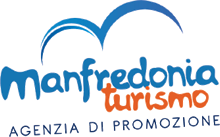 CONSENSO AL TRATTAMENTO DEI DATI PERSONALI & LIBERATORIA, AUTORIZZAZIONE E CESSIONE DELLE RIPRESE AUDIO/VIDEO(IL PRESENTE MODELLO DOVRA’ ESSERE COMPILATO E SOTTOSCRITTO DA CIASCUN COMPONENTE DEL GRUPPO)I dati personali dei partecipanti al Carnevale di Manfredonia, saranno trattati e conservati dalla Segreteria Organizzativa dell’Agenzia del Turismo per la Promozione del Territorio.I dati saranno trattati sia in formato cartaceo che con modalità informatizzata.Le informazioni relative ai partecipanti verranno trattate per le sole finalità strettamente legate allo svolgimento del Carnevale.Gli stessi dati potranno essere comunicati per le finalità di cui sopra anche al Comune di Manfredonia.Il mancato consenso al trattamento dei dati personali impedirà all’Agenzia del Turismo di assicurare all’interessato la partecipazione alle sfilate.Rispetto ai dati personali ogni interessato può esercitare i diritti previsti dall’art. 7 del D.Lgs. 196/2003 ed in particolare può richiedere di avere accesso a tali dati, di aggiornarli, correggerli, ecc. Letta l’informativa sopra riportata si manifesta il consenso al trattamento dei dati.Contestualmente il candidato autorizza, cede e trasferisce all’Agenzia del Turismo per la Promozione del Territorio:il diritto di effettuare eventuali riprese fotografiche, televisive e/o registrazioni audio, anche realizzate da Soggetti terzi autorizzati dall’ all’Agenzia medesima, su pellicola, nastro o qualsiasi altro supporto;il diritto di utilizzare, anche a mezzo soggetti terzi autorizzati, le riprese e/o registrazioni di cui sopra, sia nella sua integrità sia in modo parziale, in sede televisiva, radiofonica, Internet, audiovisiva ecc. in qualunque forma e modo e con qualsiasi mezzo tecnico, in Italia e all’Estero;il diritto di diffondere, trasmettere, mettere a disposizione, duplicare, elaborare, accoppiare, sincronizzare ed associare ai messaggi pubblicitari e promozionali.Il sottoscritto, inoltre,dichiaradi non avere nulla da pretendere all’Agenzia del Turismo e/o dai suoi aventi causa in merito alla cessione ed all’utilizzazione dei filmati e del materiale audio e video, così come sopra indicato. L’Agenzia del Turismo è pertanto la proprietaria fono-videografica delle registrazioni.In fede ____________________________________Per i minorenni il consenso dovrà essere tassativamente sottoscritto dal genitore esercente la patria potestà ovvero dal tutore.Il sottoscritto (nome e cognome del genitore)____________________________________________ letta l’informativa sopra riportata manifesta il consenso al trattamento dei dati personali delpartecipante (indicare nome e cognome del candidato) _____________________________________.Luogo e data ______________________Firma del genitore/tutore _________________________________Manfredonia Turismo
Agenzia di Promozione 
Piazza della Libertà, 1 - 71043 
Manfredonia - Gargano - Puglia
tel/fax +39 0884 581998Nome e cognome del partecipanteNome e cognome del partecipanteNome e cognome del partecipanteLuogo e data di nascita del partecipanteLuogo e data di nascita del partecipanteLuogo e data di nascita del partecipanteLuogo e data di nascita del partecipanteFirma del partecipanteFirma del partecipanteIndirizzo e-mail